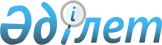 Қарасай ауданы Әкімиятының 2004 жылдың 16 наурыздағы "Аудан әкімиятының резервіндегі қаражатты пайдалану Ережесін бекіту туралы" № 3-403 қаулысының күші жойылды деп тану туралыАлматы облысы Қарасай ауданы әкімдігінің 2016 жылғы 19 қыркүйектегі № 9-1432 қаулысы      "Қазақстан Республикасындағы жергілікті мемлекеттік басқару және өзін-өзі басқару туралы" 2001 жылғы 23 қаңтардағы Қазақстан Республикасы Заңының 37-бабының 8-тармағына және "Құқықтық актілері туралы" 2016 жылғы 6 сәуірдегі Қазақстан Республикасы Заңының 27-бабына сәйкес, аудан әкімдігі ҚАУЛЫ ЕТЕДІ:

      1. Қарасай ауданы әкімиятының 2004 жылдың 16 наурыздағы "Аудан әкімиятының резервіндегі қаражатты пайдалану Ережесін бекіту туралы" (нормативтік - құқықтық актілерді мемлекеттік тіркеу Тізілімінде 2004 жылдың 22 сәуірінде № 1575 болып тіркелген) № 3-403 қаулысының күші жойылды деп танылсын.

      2. Осы қаулының орындалуын бақылау аудан әкімінің орынбасары Н.Б. Жұмәділге жүктелсін. 


					© 2012. Қазақстан Республикасы Әділет министрлігінің «Қазақстан Республикасының Заңнама және құқықтық ақпарат институты» ШЖҚ РМК
				
      Аудан әкімі 

М. Бигельдиев
